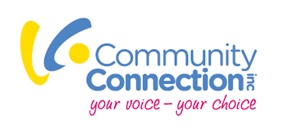 STAFF DETAILS FORMEmployee Name:  Employee Phone:  Employee Email:ID No of Family Supported:  Pay Rate Level:   Employee Number:  Residential Address:  Postal Address:  (if not same as above) Alternative Phone Contact:  Preferred Method of ContactNext of Kin Details:  Phone No.Next Kin of Relationship:  Vehicle Registration Number:Bank Name:  Name of Account Holder:Bank BSB:Account Number:Driver’s License Number: Signature of New Employee: Signature of New Employee: Date:  OFFICE INFORMATIONOFFICE INFORMATIONOFFICE INFORMATIONDate of First Interview in Office: Date of First Interview in Office: Date of Family Meeting:  Date of Family Meeting:  Date Employment Commenced:  Date Employment Commenced:  